БІЛГОРОД-ДНІСТРОВСЬКА МІСЬКА РАДАРІШЕННЯвід 05.03.2021 р.                                                                  				№ 91-VIІIПро завершення приватизації нежитлової 
будівлі по вул. Перемоги 23-а та виключенняїї зпереліку об’єктів комунальної власності	На підставі рішень Білгород-Дністровської міської ради № 141-VIIвід 15.09.2016р. «Про затвердження здійснення невід’ємних поліпшень орендованого майна комунальної власності ФОП Леухіна Л.С.», № 638-VIIвід 18.09.2018р. «Про затвердження незалежної експертної оцінки нежитлових приміщень, які підлягають приватизації», № 666-VIIвід 01.11.2018р. «Про внесення змін до рішення № 141-VII від 15.09.2016р.», договору купівлі-продажу комунального майна, що підлягає продажу шляхом викупу від 09.11.2018р., посвідчений приватним нотаріусом Білгород-Дністровського нотаріального округу, та зареєстрованого за № 1502, Інформації з Державного реєстру речових прав на нерухоме майно щодо зміни права власності від 29.10.2018 р. номер запису 28710096,керуючись розділом Vабз 15 Прикінцевих та перехідних положень Закону України «Про приватизацію державного і комунального майна», чч.1, 2 ст. 10 Закону України «Про приватизацію державного і комунального майна», ст. 60 Закону України «Про місцеве самоврядування в Україні», Білгород-Дністровськаміська рада ВИРІШИЛА:Вважати приватизацію об’єкту майна комунальної власності – нежитлової будівлі літ «А», загальною площею 135,4 кв.м. по вул. Перемоги, 23-а в м. Білгороді-Дністровському, реєстраційний номер об’єкта нерухомого майна: 1683109651103 - завершеною;Виключити з Переліку об’єктів комунальної власності територіальної громади м. Білгорода-Дністровського, затвердженого рішенням Білгород-Дністровської міської ради № 517-VII від 20.03.2018р., об’єкт, який приватизованошляхом викупу: Контроль за виконанням цього рішенняпокласти на постійну комісію з питань житлово-комунального господарства, транспорту, зв’язку та управління комунальною власністю (Морозов О.В.).Міський голова								Віталій ГРАЖДАН№ з/пНазва вулиці, провулкаНомерПримітка111Перемоги23 анежитловабудівля 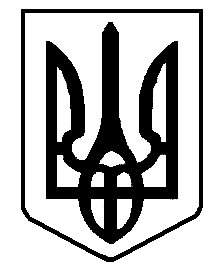 